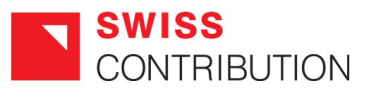 Załącznik Nr 3a (do SIWZ)  ......................................................          /pieczęć  Wykonawcy/Z O B O W I Ą Z A N I E Ja niżej podpisany reprezentujący firmę …………………………………………….zgodnie z art. 22 ust.1 ustawy Pzp oświadczam, że zobowiązuje się do oddania firmie ………………………………………………… do dyspozycji niezbędnych zasobów na okres korzystania z nich przy wykonywaniu zamówienia pn. „Instalacja kolektorów słonecznych na budynkach użyteczności publicznej i domach prywatnych na terenie Gmin Sędziszów, Wiślica, Stopnica, Tuczępy, Nowy Korczyn, Gnojno, Solec – Zdrój, Pacanów, Pińczów, Kije” Wykonawca w takiej sytuacji, może polegać na wiedzy i doświadczeniu, potencjale technicznym, osobach zdolnych do wykonywania zamówienia lub zdolności finansowej mojej firmy.1. Wiedza i doświadczenie w zakresie:………………………………………………………………………………………………………………2. Potencjał techniczny oraz osoby zdolne do wykonywania zamówienia:1)……………………………………………………………………………………………………………2)……………………………………………………………………………………………………………3. Zdolności finansowe w zakresie:………………………………………………………………………………………………………………..4.Jednocześnie oświadczam, że nie będę uczestniczył w realizacji części zamówienia.*Niepotrzebne skreślić.Miejscowość :......................................................... Data:............................................                                                                                         …………….……………….                                                                                   /podpisy osób uprawnionych  do                                                                                                               reprezentacji Wykonawcy/Projekt współfinansowany przez Szwajcarię w ramach szwajcarskiego programu współpracy z nowymi krajami członkowskimi Unii  Europejskiej”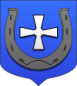 GMINA SĘDZISZÓW  ZAMAWIAJĄCY